Demande de «Participation financière ecclésiale à la protection 
du climat» - Autres projets des paroisses en faveur de la protection 
du climat (art. 3c et 4e de l’ordonnance sur la participation financière
ecclésiale à la protection du climat)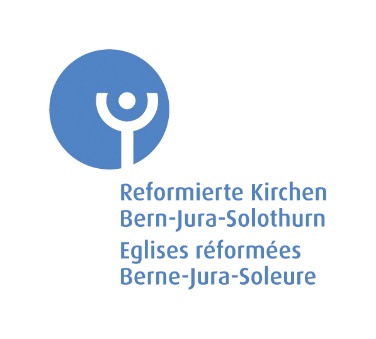 Annexes:	Concept du projet	Etablissement des coûts/budget du projetLieu, date: ________________________________________________________________________Signature de la requérante/du requérant: ________________________________________________________________________Paroisse requéranteParoisse requéranteParoisse requéranteParoisse requéranteParoisseAdresseNP, localitéArrond. eccl.Coordonnées bancairesPersonne à contacter pour cette demandePersonne à contacter pour cette demandePersonne à contacter pour cette demandePersonne à contacter pour cette demandeNomPrénomAdresseNP, localitéTéléphoneCourrielFonction